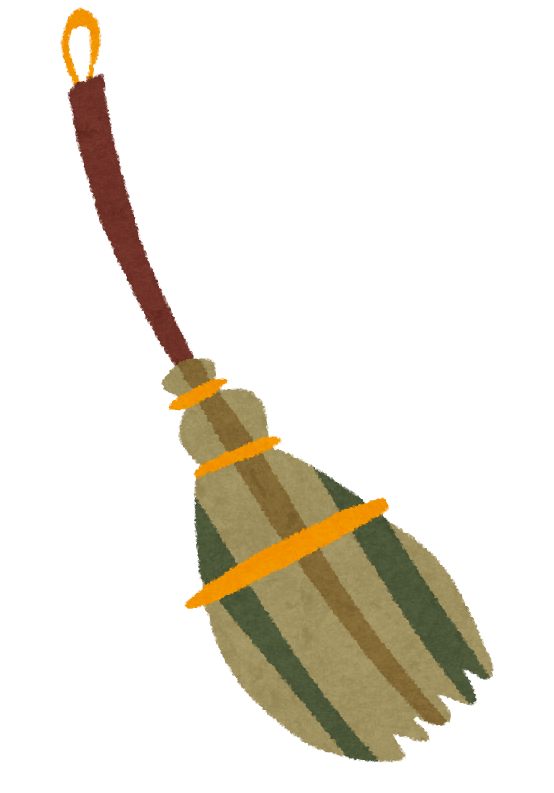 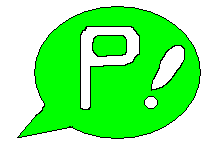 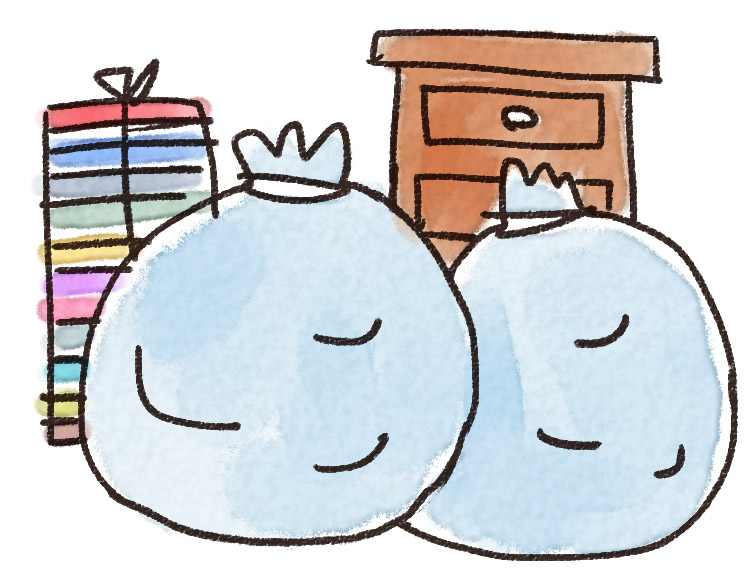 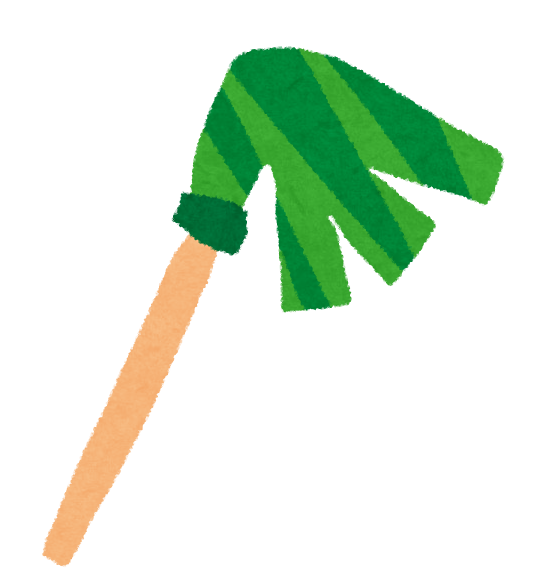 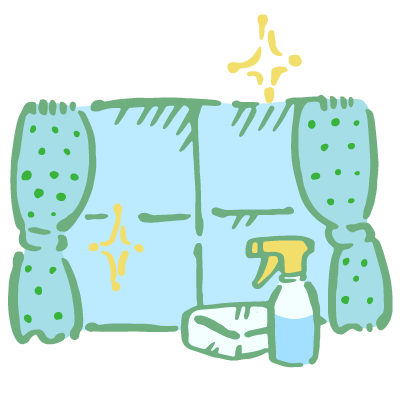 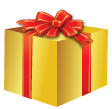 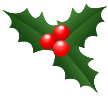 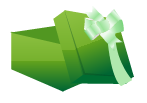 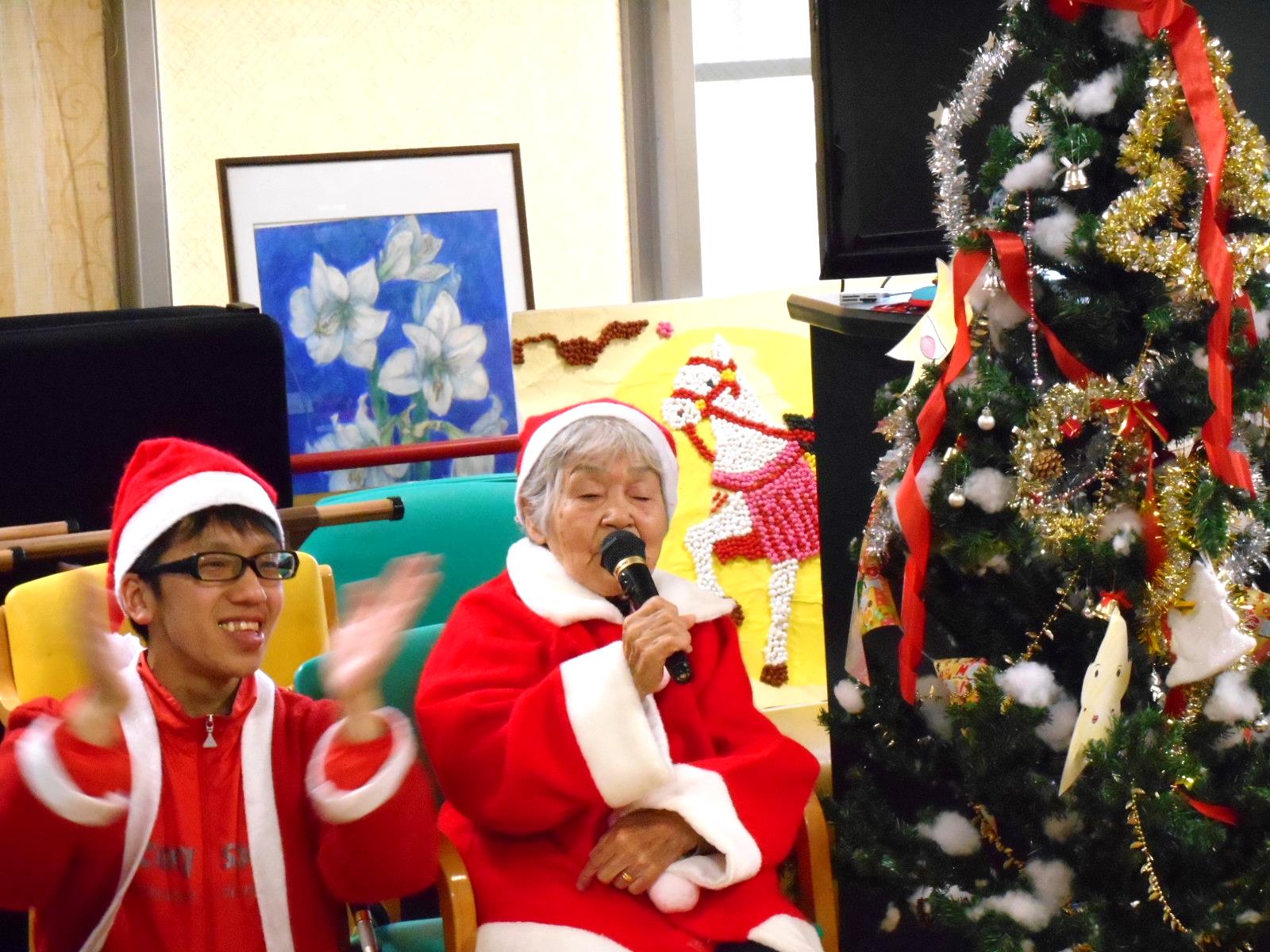 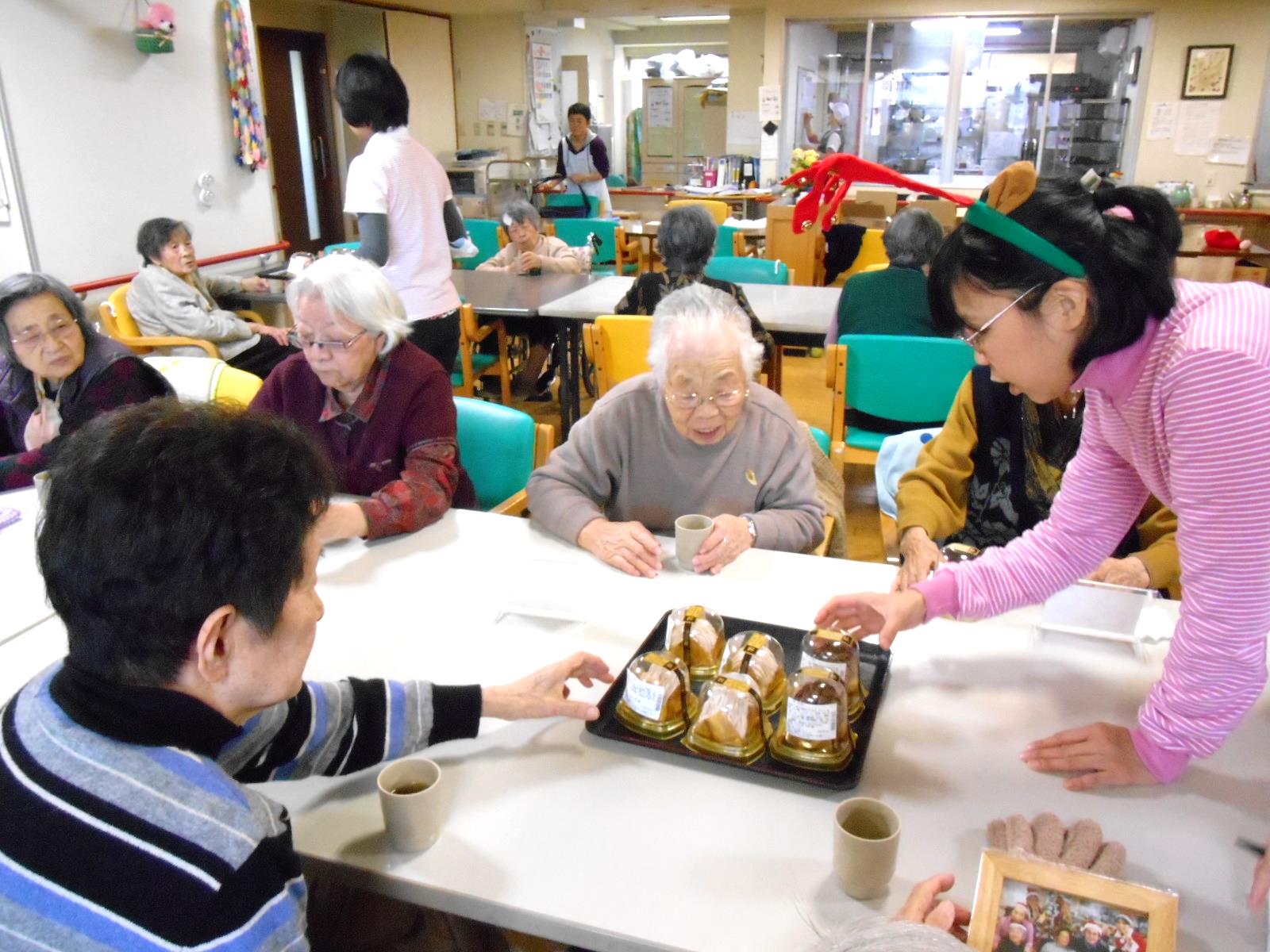 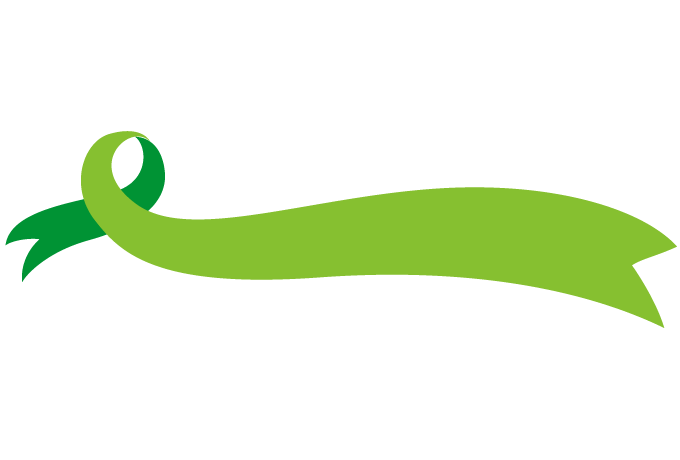 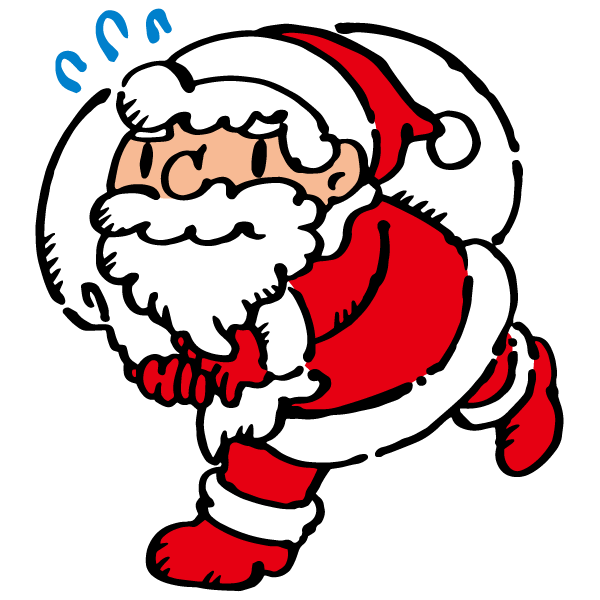 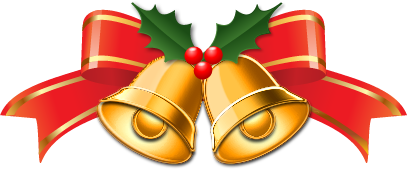 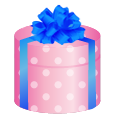 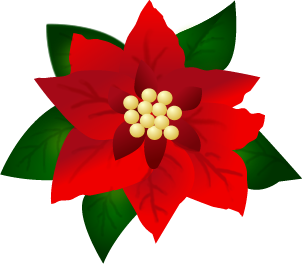 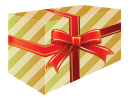 今年もやって来ました！クリスマス！12月24日・25日、あけぼのでは毎年恒例のクリスマス会が開催されました。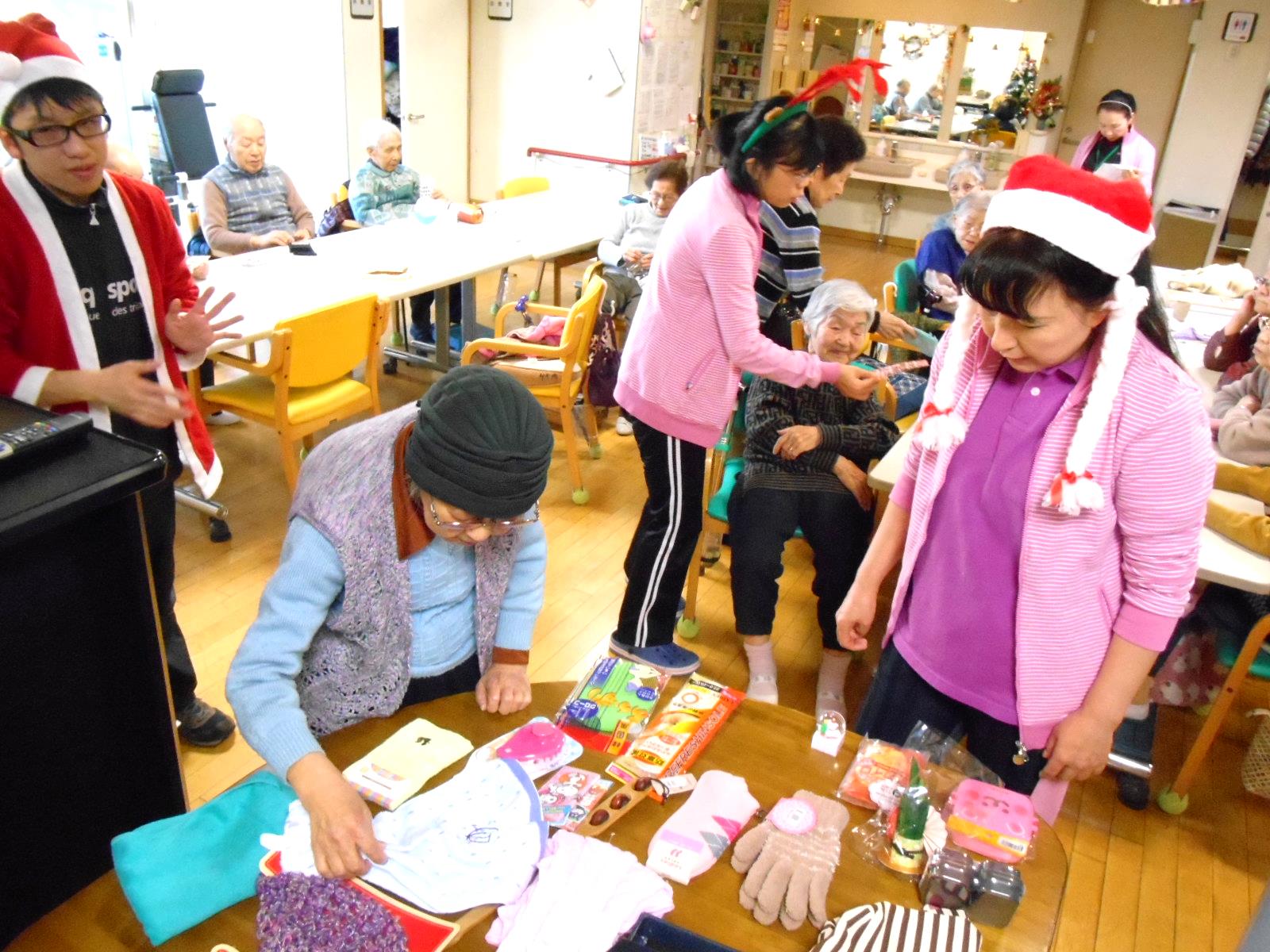 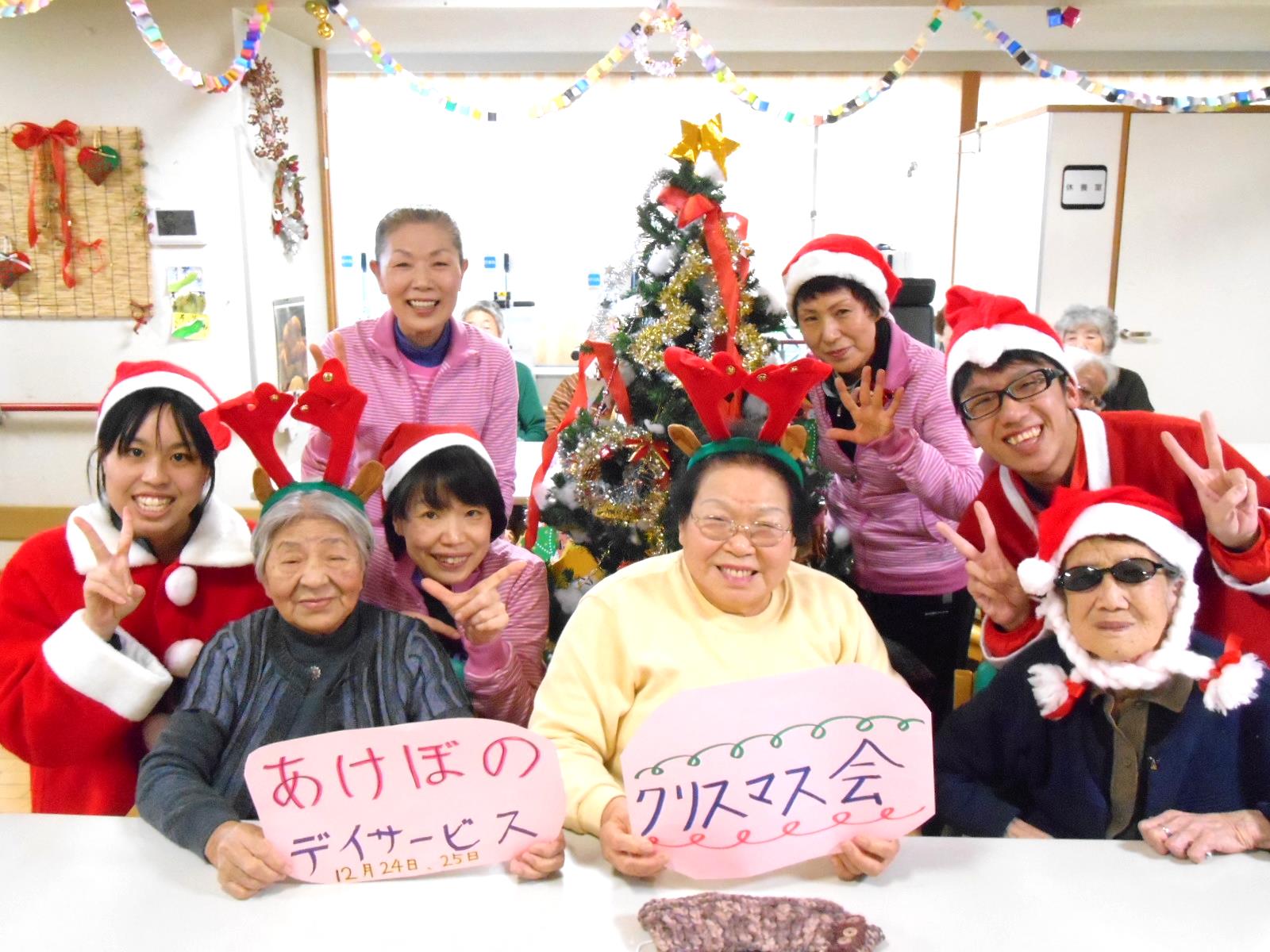 　まず最初は、カラオケ大会。男女それぞれの代表ご利用者様が熱唱しました。続いてスタッフも。意外な一面が見え隠れ。　ビンゴゲームは、数字がなかなか揃わず、悪戦苦闘している方も。ビンゴになった方からプレゼントを選んで頂きました。記念写真もフレームに納め、皆様にお渡しすることが出来ました。締めは、やっぱりケーキ。美味しいものを食べると、幸せ気分になりますね。　今年も面白おかしく、笑顔あふれるクリスマス会となりました。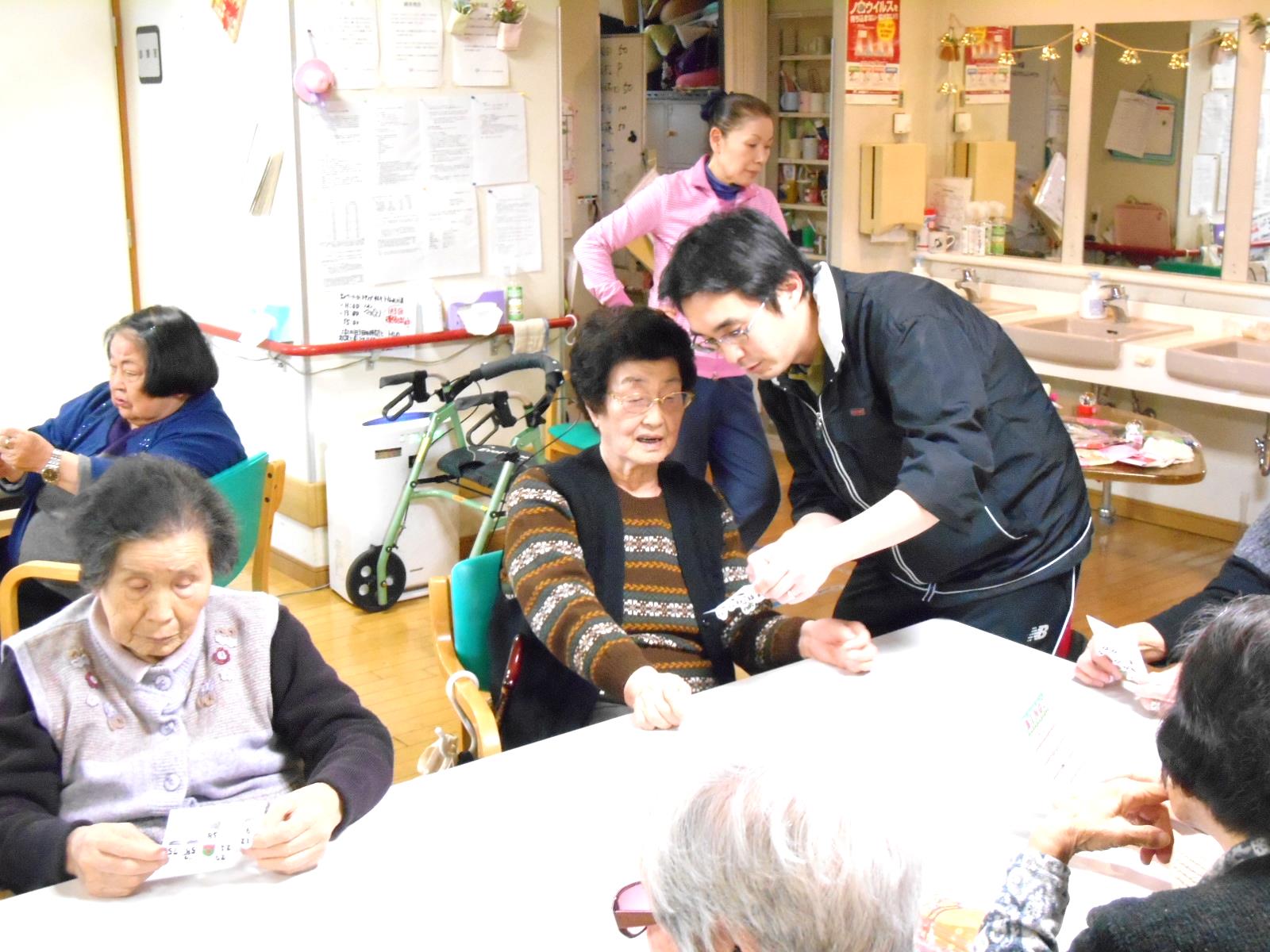 なかよし保育園　来所元気いっぱいの4歳の男女20名が、19日(木)にやってきました。華やかな衣装で、一生懸命にリズムのダンスを踊る姿に、皆様も笑顔で手拍子を送ります。その後も一緒に手遊び歌などで触れ合う、楽しい時間となりました。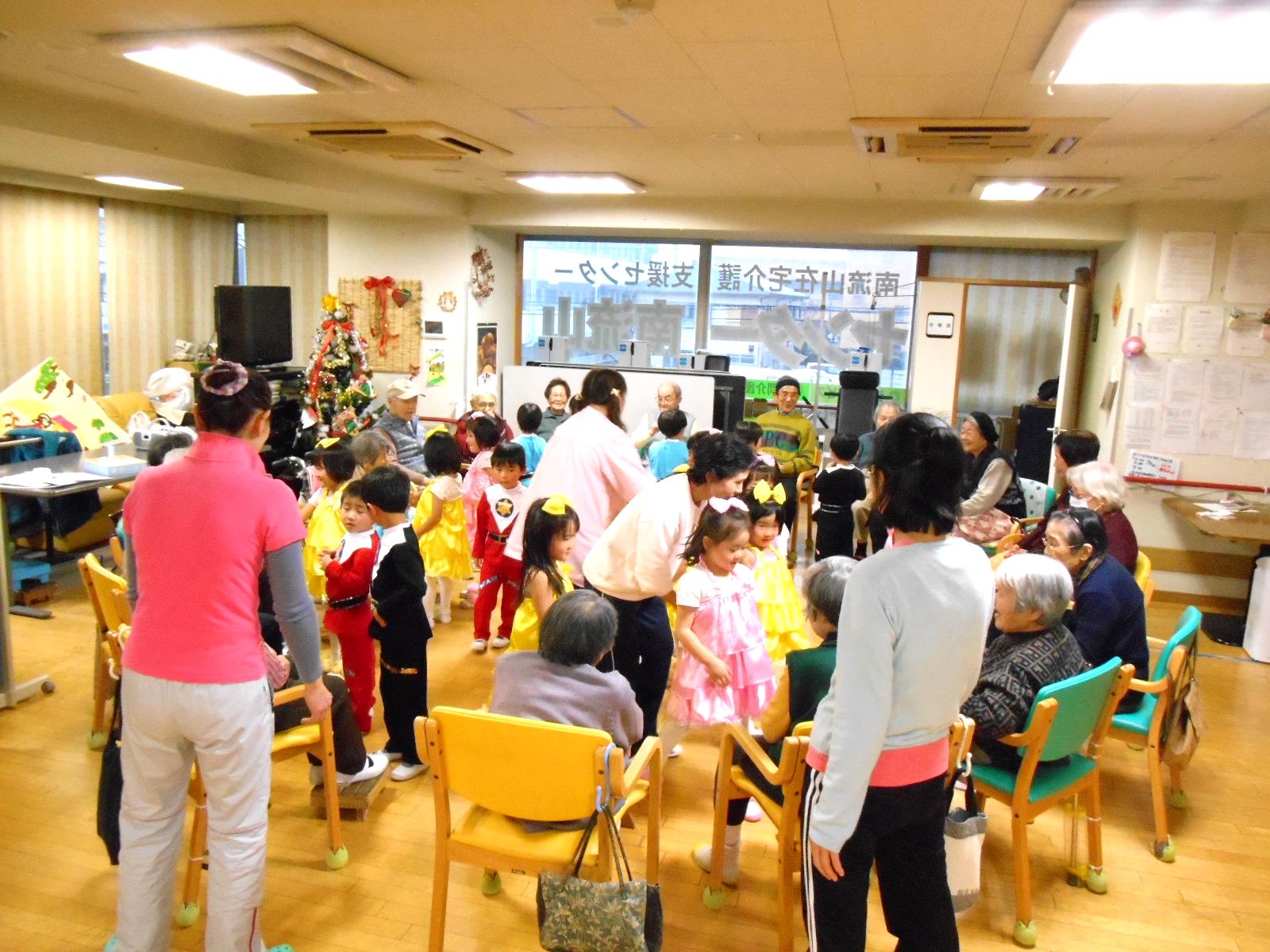 絵手紙教室　毎月恒例の絵手紙教室。季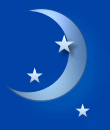 節の物を題材に、澤田先生をお迎えして行っています。今月は年賀状に挑戦。朝日や富士山など、思い思いに筆で描き、先生が文字を加えて下さいました。味わい深い作品となりました。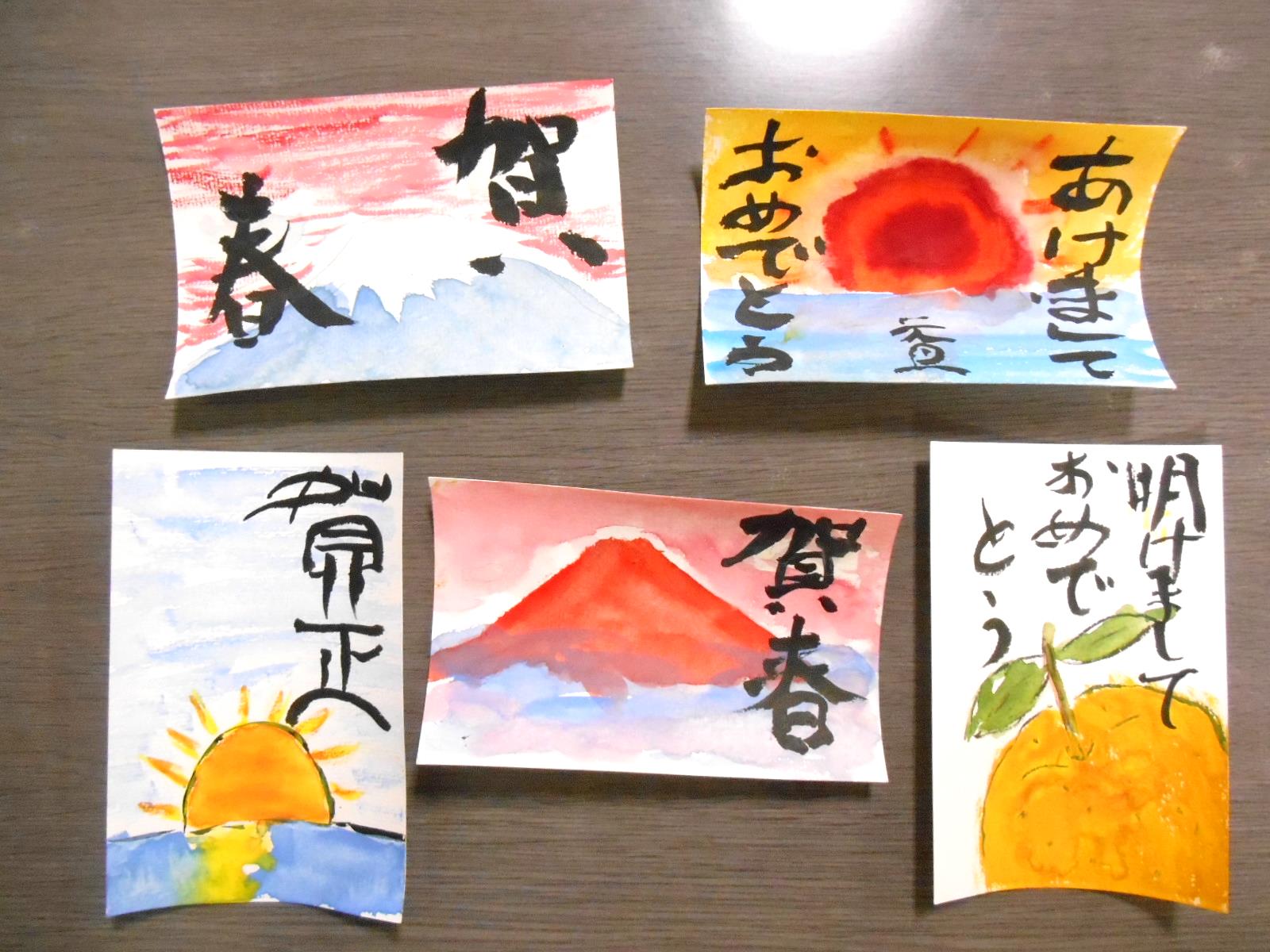 　今年のお飾りは、ちょっと豪華。金の入った和紙を使いました。　蛇腹に折った和紙に、松・梅・椿・餅球をセンス良く重ね付け。「梅も赤と白があるけど、どっちにしようか…」「この方が格好がいいかしら？」等々、皆様は熱心に手を動かしていらっしゃいました。最後に赤・白・金色の水引を添え、お正月らしく仕上がりました。いかがでしょう、写真のようなお飾りとなりました。　今年もあとわずかです。この一年、ありがとうございました。お正月を迎えるにあたって、このお飾りをぜひご活用下さい。来年の“小物づくり”もお楽しみに♪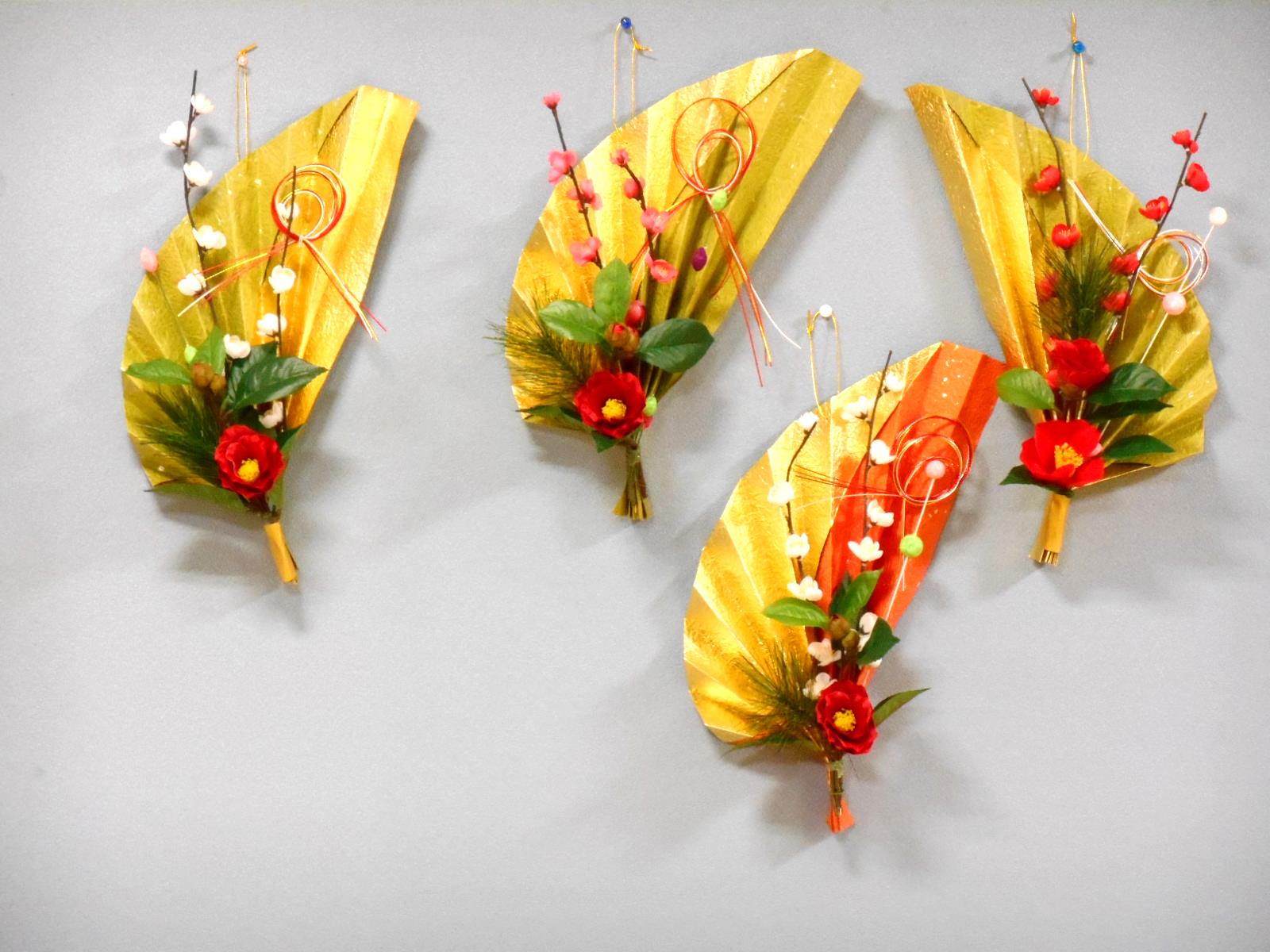 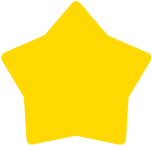 ふと気が付けば、いつの間にか年の瀬。月日が経つのは早いですね。今年も残りわずかとなってしまいました。　皆様は今年一年、どんな年でしたか？振り返るとたくさんあると思いますが、たくさんの笑顔をあけぼのでは見ることが出来ました。　新年もたくさん笑って、皆様と過ごせますように。　一年間、ありがとうございました！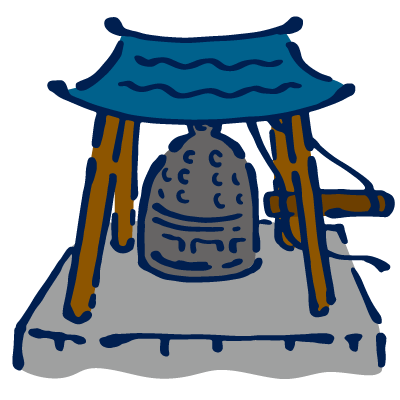 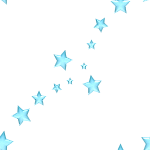 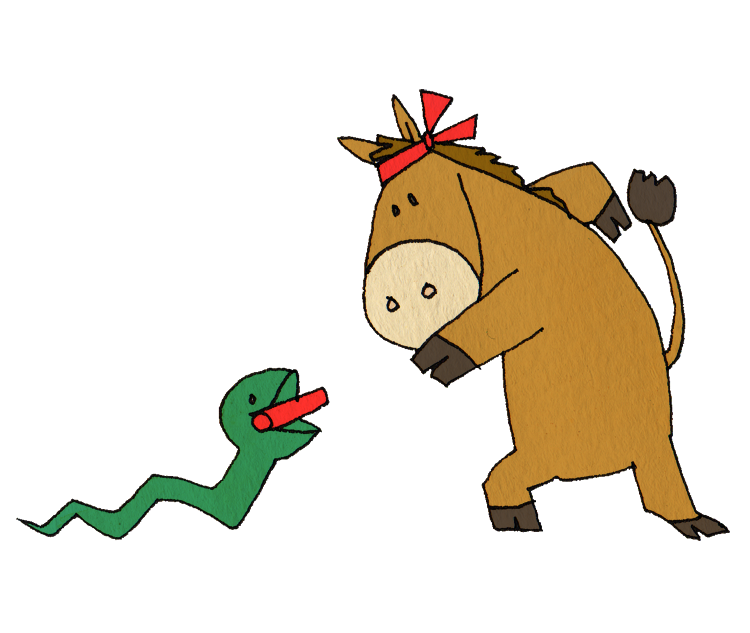 